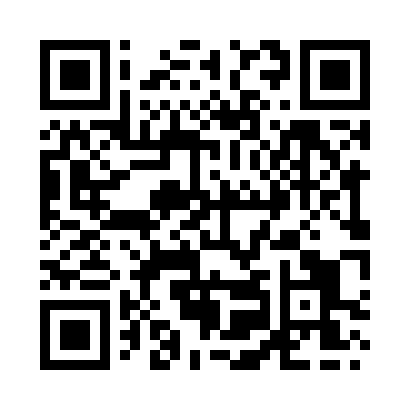 Prayer times for East Rudham, Norfolk, UKMon 1 Jul 2024 - Wed 31 Jul 2024High Latitude Method: Angle Based RulePrayer Calculation Method: Islamic Society of North AmericaAsar Calculation Method: HanafiPrayer times provided by https://www.salahtimes.comDateDayFajrSunriseDhuhrAsrMaghribIsha1Mon2:494:371:016:409:2511:132Tue2:504:381:016:409:2411:133Wed2:504:391:016:409:2411:134Thu2:514:401:026:409:2311:125Fri2:514:401:026:409:2311:126Sat2:524:411:026:399:2211:127Sun2:524:421:026:399:2211:128Mon2:534:431:026:399:2111:119Tue2:534:441:026:389:2011:1110Wed2:544:461:036:389:1911:1111Thu2:554:471:036:389:1811:1012Fri2:554:481:036:379:1711:1013Sat2:564:491:036:379:1611:1014Sun2:574:501:036:369:1511:0915Mon2:574:521:036:369:1411:0916Tue2:584:531:036:359:1311:0817Wed2:594:541:036:359:1211:0818Thu2:594:551:036:349:1111:0719Fri3:004:571:046:339:1011:0620Sat3:014:581:046:339:0811:0621Sun3:015:001:046:329:0711:0522Mon3:025:011:046:319:0611:0423Tue3:035:031:046:309:0411:0424Wed3:045:041:046:309:0311:0325Thu3:045:051:046:299:0111:0226Fri3:055:071:046:289:0011:0127Sat3:065:091:046:278:5811:0128Sun3:075:101:046:268:5611:0029Mon3:075:121:046:258:5510:5930Tue3:085:131:046:248:5310:5831Wed3:095:151:046:238:5110:57